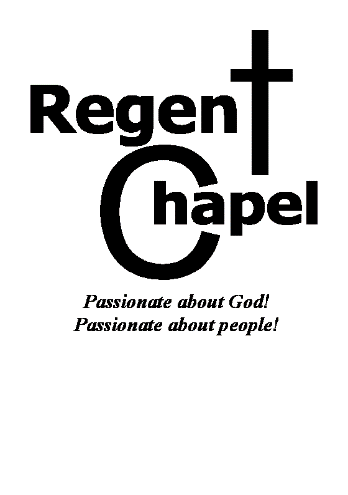 INFLUENCING & BEING INFLUENCED2 Timothy 3:10-17As iron sharpens iron, so one man sharpens another.		Proverbs 27:17 NIV Do not be misled: "Bad company corrupts good character."	1 Cor’ 15:33 NIV10You, however, know all about my teaching, my way of life, my purpose, faith, patience, love, endurance, 11persecutions, sufferings - what kinds of things happened to me in Antioch, Iconium and Lystra, the persecutions I endured. Yet the Lord rescued me from all of them. 						2 Timothy 3:10 NIVFollow my example, as I follow the example of Christ.		1 Cor’ 11:1 NIVWho or what is a godly influence on you? Who or what is an ungodly influence on you? 12In fact, everyone who wants to live a godly life in Christ Jesus will be persecuted, 13while evil men and impostors will go from bad to worse, deceiving and being deceived.							 2 Timothy 3:12 NIV18 ‘If the world hates you, keep in mind that it hated me first. 19 If you belonged to the world, it would love you as its own. As it is, you do not belong to the world, but I have chosen you out of the world. That is why the world hates you. 20 Remember what I told you: “A servant is not greater than his master.” If they persecuted me, they will persecute you also. 						John 15:18-19 NIV14 But as for you, continue in what you have learned and have become convinced of, because you know those from whom you learned it, 15 and how from infancy you have known the holy Scriptures, which are able to make you wise for salvation through faith in Christ Jesus. 							2 Timothy 3:14-15 NIVI need to continue to 							       .I have been reminded of your sincere faith, which first lived in your grandmother Lois and in your mother Eunice and, I am persuaded, now lives in you also. 2 Timothy 1:5 NIVIf I want to be a godly influence on my children, then I need to 												. All Scripture is God-breathed…					2 Timothy 3:16-17 NIV“God-breathed” = theopneustos = “breathed out by God.” (Inspiration of Scripture)The inspiration of Scripture refers to the process by which the Holy Spirit supernaturally influenced and directed the writers of the Bible so that their writings were an exact record of events, or were the actual words of God. The inerrancy of Scripture means that Scripture in the original manuscripts does not affirm anything that is contrary to fact.16All Scripture is God-breathed and is useful for teaching, rebuking, correcting and training in righteousness, 17so that the man of God may be thoroughly equipped for every good work. 						2 Timothy 3:16-17 NIVTeach Scripture – explain what it says and means. Rebuke – apply it to people’s lives and rebuke sin. Correct – help restore people and straighten them up. Train in righteousness – set them free to live a godly life. Scripture equips God’s servants for every good work.‘All authority in heaven and on earth has been given to me. 19 Therefore go and make disciples of all nations, baptising them in the name of the Father and of the Son and of the Holy Spirit, 20 and teaching them to obey everything I have commanded you. And surely I am with you always, to the very end of the age.’		Matt’ 28:18-20 NIV